Parrocchia San Paolo – RhoITINERARIO IN PREPARAZIONE AL MATRIMONIO 2024(Corso fidanzati)DAL 06 FEBBRAIO AL 19 MARZO (TUTTI I MARTEDI’ – ORE 21) + DOMENICA 24 (ore 16.30)Carissimi fidanzati,	desideriamo anzitutto esprimervi la nostra personale stima per la scelta di fedeltà che vi preparate a compiere! Il desiderio che abbiamo nel cuore pensando al prossimo “corso fidanzati” è quello che vi sentiate subito accolti e stimati. Il “Corso” è un’occasione per conoscervi meglio e approfondire tra di voi e insieme ad altre coppie alcune tematiche che riguardano la relazione affettiva. Sarà preziosa la presenza di alcune coppie che vi aiuteranno a vivere ogni incontro. 	Vi accompagniamo con la mia preghiera! Un abbraccio! don Fabio e le coppie guidaSCHEDA DI ISCRIZIONEda mandare direttamente a: oratiscrivo@gmail.com 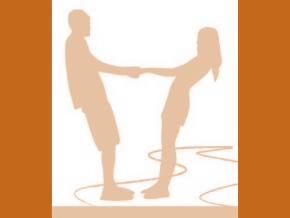 FIDANZATO:nome e cognome 	_________________________________data di nascita	_________________________________		indirizzo		_________________________________			parrocchia 		_________________________________		telefono		_________________________________	mail			_________________________________FIDANZATA:nome e cognome 	_________________________________data di nascita	_________________________________	indirizzo		_________________________________	parrocchia 		_________________________________telefono		_________________________________mail			_________________________________	DATA MATRIMONIO	____________ LUOGO ____________________________